Авторы:Атаманов К.В. – д.м.н., заведующий кафедрой факультетской хирургии ФГБОУ ВО «Новосибирский государственный медицинский университет» МЗ РФ.Горшков М.Д. – председатель президиума правления Российского общества симуляционного обучения в медицине (РОСОМЕД), эксперт  Центра непрерывного профессионального образования «Ментор Медикус» Первого МГМУ им. И.М.Сеченова (Сеченовский университет) МЗ РФ, г. МоскваРецензенты:Матвеев Н.Л. – д.м.н., профессор кафедры эндоскопической хирургии Московский ГМСУ им. А.И. Евдокимова Минздрава России, г. МоскваСовцов С.А. – д.м.н., профессор, кафедра хирургии Южно-Уральского Государственного медицинского университета МЗ РФ, г. ЧелябинскЭксперты Российского общества симуляционного обучения в медицине (РОСОМЕД): Зарипова З.А. – к.м.н., доцент кафедры анестезиологии и реаниматологии Первого Санкт-Петербургского государственного медицинского университета им. И.П. Павлова, член Правления РОСОМЕДПахомова Ю.В. – д.м.н., профессор, руководитель Межрегионального симуляционно-аттестацинного центра ФГБОУ ВО «Новосибирский государственный медицинский университет» МЗ РФ, член Правления РОСОМЕДПротокол заседания Правления ООО «Российское общество симуляционного обучения в медицине» (РОСОМЕД)  №___________от ________________Ведущая организация:паспорт станции «Пневмоторакс у больного с ХОБЛ» апробирован на базе Учреждения (руководитель)Протокол заседания Ученого Совета Учреждения  №___________от ________________Уровень измеряемой подготовкиЛица, завершившие обучение по программе ординатуры в соответствии с Федеральным государственным образовательным стандартом высшего образования по специальности 31.08.67 «Хирургия» (уровень подготовки кадров высшей квалификации), а также лица, завершившие обучение по программе профессиональной переподготовки по специальности 31.08.67 «Хирургия» (уровень подготовки кадров высшей квалификации), успешно сдавшие Государственную итоговую аттестацию.Профессиональный стандарт (трудовые функции)Проект профессионального стандарта «Специалист в области хирургии» (дата?).Таблица 1.  Трудовые функции согласно проекту профессионального стандарта «Врач-хирург».Проверяемые компетенцииДиагностика пневмоторакса у больного с ХОБЛ, выполнение плевральной пункции при пневмотораксе. Задачи станцииДемонстрация аккредитуемым умения выполнить плевральную пункцию. Продолжительность работы станцииВсего – 10' (на непосредственную работу – 8,5')Таблица 2.  Продолжительность работы станцииДля обеспечения синхронизации действий аккредитуемых при прохождении цепочки из нескольких станций, а также для обеспечения бесперебойной работы на каждой станции, перед началом процедуры первичной специализированной аккредитации целесообразно подготовить звуковой файл (трек) с записью голосовых команд, автоматически включаемых через установленные промежутки времени.Информация для организации работы станции Для организации работы станции должны быть предусмотрены Рабочее место члена аккредитационной комиссии  (далее - АК)Таблица 3.  Рабочее место члена АК Рабочее место вспомогательного персоналаТаблица 4.  Рабочее место вспомогательного персоналаРабочее место аккредитуемогоЦелесообразно заранее объявить аккредитуемым о необходимости приходить на второй этап в белом халате, колпаке, со сменной обувью.  Рекомендуется подготовить для него Фонендоскоп	 - 1 шт.Стерильные перчатки (в соответствии с размером рук аккредитуемого) - 1 паруМаска медицинская – 1 шт.Помещение, имитирующее рабочее место хирурга, обязательно должно включать:Таблица 5. Перечень мебели и прочего оборудования Таблица 6.  Перечень медицинского оборудования
 Расходные материалы (из расчета на 1 попытку аккредитуемого) Таблица 7. Перечень расходных материалов  из расчета на 1 попытку аккредитуемого
   Симуляционное оборудование Таблица 8.  Симуляционное оборудование
Членам АК, аккредитуемым и вспомогательному персоналу важно заранее сообщить всем участникам об особенностях модели симулятора и принципах работы на нем.Перечень ситуаций (сценариев) станции Таблица 9. Перечень ситуаций (сценариев) станцииИнформация (брифинг) для аккредитуемого«Вы – врач-хирург приёмного покоя городской больницы.  В больницу доставлен 64-летний мужчина. Сегодня днем работал в гараже, потянулся за инструментом, закашлял,  почувствовал сильную острую боль в груди слева, после чего почувствовал учащённое сердцебиение и ощутил затруднение дыхания. Вызвал «Скорую». С предварительным диагнозом «Стенокардия, ИБС?» доставлен машиной СМП. Жалобы: «Болит грудь и левая рука, трудно дышать». В анамнезе: курильщик со стажем (курит более 40 лет), частые бронхиты, одышка, жалобы на боли в сердце. Объективно: Пациент в сознании, ориентируется во времени, пространстве и собственной личности, зрачки одинаковые и реагируют на свет.  Прочие объективные данные вы можете получить при помощи осмотра и аускультации больного, а также на основании оценки параметров прикроватного монитора.В вашем распоряжении есть любые стандартные лекарственные препараты. Если вы считаете, что какое-либо назначения могут/должны выполнить другие члены бригады, то вы можете отдать такое распоряжение, например, «Медсестра, введите внутримышечно такой-то препарат в такой-то дозировке». Все действия, которые Вы будете производить самостоятельно, необходимо озвучивать.  Ваша задача:Сформулировать диагноз.Обосновать вид и объем неотложной медицинской помощи, назначить необходимую медикаментозную терапию.Выполнить необходимые лечебные манипуляции.  Информация для членов АК10.1. Действия членов АК перед началом работы станции:Проверка комплектности и соответствия оснащения станции требованиям паспорта (оснащение рабочего места членов АК, симуляционное оборудование, медицинское оборудование, мебель и прочее оборудование).Проверка наличия на станции необходимых расходных материалов (с учетом количества аккредитуемых).Проверка наличия письменного задания (брифинг) перед входом на станцию.Проверка наличия паспорта станции в печатном виде.Проверка наличия бумажных чек-листов (с учетом количества аккредитуемых), или сверка своих персональных данных в электронном чек-листе (ФИО и номера сценария).Активизация на компьютере Единой базы данных ОС (Минздрава России) по второму этапу аккредитации.10.2. Действия членов АК в ходе работы станции:Идентификация личности аккредитуемого, внесение идентификационного номера в чек-лист (в бумажном или электронном виде).Заполнение чек-листа - проведение регистрации последовательности и правильности/расхождения действий аккредитуемого в соответствии c критериями, указанными в чек-листе.Заполнение дефектной ведомости (в случае необходимости).10.3. Действия вспомогательного персонала перед началом работы станции:Подготовка оснащения станции в соответствие с требованиям паспорта (рабочее место членов АК, симуляционное оборудование, медицинское оборудование, мебель и прочее оборудование).Размещение  письменного задания (брифинг) перед входом на станцию.Подготовка паспорта станции в печатном виде (2 экземпляра для членов АК и 1 экземпляр для вспомогательного персонала).Подключение персонального компьютера для работы членов АК.Проверка готовности трансляции и архивации видеозаписей.Проверка на наличие беспрепятственного доступа к сети Интернет.Проведение синхронизации работы станции с другими станциями при использовании звукового файла (трека) с записью голосовых команд.Размещение симулятора пациента в положении лежа на кушетке.Присоединение к нему электродов монитора физиологических параметров (имитации).Установка на роботе-симуляторе статусов «ХОБЛ» и «Пневмоторакс слева».  Если используемая симуляционная аппаратура требует ручной настройки,  то выставить параметры: сниженная амплитуда дыхательных движений грудной клетки с правой стороны, аускультативно: в легких слева – ослабление или отсутствие дыхательных шумов, в легких справа – сухие, преимущественно свистящие хрипы, Настройка на мониторе параметров: пульс 90, ритмичный, артериальное давление 110/70 мм.рт.ст., частота дыханий 25, SpO2 = 93%.Размещение на станции необходимых расходных материалов (с учетом количества аккредитуемых).10.4. Действия вспомогательного персонала в ходе работы станции:Озвучивание текста вводной информации, предусмотренной сценарием.Приведение станции после работы каждого аккредитуемого в первоначальный вид (замена израсходованных материалов, уборка мусора, установка сценария на симуляционном оборудовании).Включение звукового файла (трека) с записью голосовых команд.Включение видеокамеры по голосовой команде: «Ознакомьтесь с заданием!» (в случае, если нет автоматической видеозаписи).Контроль качества аудиовидеозаписи действий аккредитуемого (при необходимости).Проводить изменения состояния симулятора пациента: Если в течение первых трех минут аккредитуемый не назначил кислород, то ЧДД возрастает до 30, а SpO2  падает до 80%;Если в течение первых трех минут аккредитуемый не назначил инфузионную терапию, то ЧСС постепенно вырастает до 130, а  АД падает до 80/60 мм рт. ст.Если в течение первых пяти минут не было произведено плевральное пунктирование, то ЧДД возрастает до 32, ЧСС – до 140, а SpO2  падает до 75%.После того как проведена плевральная пункция, вручную сменить статус физиологических показателей симулятора либо проследить за автоматическим переходом к следующему состоянию: ЧСС – снижается до 100, АД остается на уровне 90/70 мм рт.ст, частота дыханий – 24, SpO2 – 94% при подаче кислорода или 90% без подачи кислорода. Нормативные и методические документы, используемые для создания паспорта11.1. Нормативные актыПриказ Минздрава России от 02.06.2016 N 334н «Об утверждении Положения об аккредитации специалистов»Профессиональный стандарт «Специалист в области хирургии». - http://regulation.gov.ru/projects#okveds=29&npa=45153СанПиН 2.1.7.2790-10 «Санитарно-эпидемиологические требования к обращению с медицинскими отходами».11.2. Руководства и клинические рекомендации (источники информации)Клиническая хирургия: национальное руководство: в Т.3 / по ред. В.С. Савельев, А.И. Кириенко. – М. : ГЭОТАР–Медиа, 2008. – Т.1. – 864 с. (серия «Национальные руководства»).Хирургические болезни  : учебник для вузов: в 2т./ ред. В. С. Савельев, А. И. Кириенко  в 2-х томах. – 2008. – 608 с.: ил.Клиническая хирургия [Комплект]: национальное руководство: в 3т.Т. 1, 2 / ред.: В. С. Савельев, А. И. Кириенко. - М. : ГЭОТАР-Медиа, 2009. – 832 с. : ил. + 1 эл. опт. диск (CD-ROM).Левчук, Игорь Петрович. Медицина катастроф: курс лекций : учебное пособие / И. П. Левчук, Н. В. Третьяков. – М. : ГЭОТАР-Медиа, 2011. – 240 с. : ил.Симуляционный тренинг по малоинвазивной хирургии: лапароскопия, эндоскопия, гинекология, травматология-ортопедия и артроскопия.  Ред. акад. Кубышкин В.А., проф. Свистунов А.А., Горшков М.Д.  — М.: РОСОМЕД, 2017. — 216 с.: ил.Дополнительная и справочная информация, необходимая для работы на станции Информация для членов АК – см. Приложение 1Информация для симулированного пациентаНе предусмотрено.Информация для симулированного коллегиНе предусмотрено.Критерии оценивания действий аккредитуемогоВ оценочном листе (чек-листе) (раздел 18) проводится отметка о наличии/отсутствии действий в ходе их выполнения аккредитуемым.В электронном чек-листе это осуществляется с помощью активации кнопок:«Да» – действие было произведено;«Нет» – действие не было произведено В случае демонстрации аккредитуемым не внесенных в пункты оценочного листа (чек-листа) важных действий или небезопасных или ненужных действий, необходимо зафиксировать эти действия в дефектной ведомости (раздел 17 паспорта) по данной станции, а в оценочный лист (чек-лист) аккредитуемого внести только количество совершенных нерегламентированных и небезопасных действий.Каждая позиция непременно вносится членом АК в электронный оценочный лист (пока этого не произойдет, лист не отправится).Для фиксации показателя времени необходимо активировать электронный оценочный лист (чек-лист), как только аккредитуемый приступил к выполнению задания, и фиксировать соответствующее действие, как только оно воспроизвелось аккредитуемым.Дефектная ведомостьДополнительные замечания к организации станции в следующий эпизод аккредитации  ________________________________________________________________________________________________________________________________________________________________________________________________________________________________________________________________________________________________________________________________ФИО члена АК _______________     	Подпись ___________________Оценочный лист (чек-лист) «Пневмоторакс у больного с ХОБЛ»Медицинская документацияНе предусмотренаПриложение №1.  Дополнительная информация для членов АК18.1. Описание сценария для аккредитационной комиссии(не выдается аккредитуемому)От аккредитуемого ожидается, что он начнет проводить осмотр пациента и определит  неравномерные движения грудной клетки – сниженная амплитуда дыхательных движений с левой стороны, а в ходе аускультации определит ослабление или отсутствие дыхательных шумов в легком слева, тоны сердца - нормальные.  Оценит на манекене пульс (90, ритмичный, синусовый), а также физиологические параметры по монитору: артериальное давление 110/70 мм.рт.ст., частота дыханий 25, SpO2 = 93%.В случае, если аккредитуемый просит провести электрокардиографию ему немедленно выдается распечатка 12-канальной ЭКГ, которая представляет собой запись синусового ритма в 12 отведениях, тахикардии с  ЧСС 90 в минуту, без патологии.  ЭКГ выдается в виде распечатки, без расшифровки и врачебного заключения.На основании жалоб пациента, данных осмотра, объективных параметров и аускультативной картины аккредитуемый должен: установить диагноз «пневмоторакс слева».назначить подачу кислорода через маску.  провести декомпрессию иглой 	Изменения состояния симулятора пациента: Если в течение первых трех минут аккредитуемый не назначил кислород, то ЧДД возрастает до 28,  ЧСС – до 100, сатурация падает до 90%; Если в течение 5 минут не было произведено плевральное пунктирование, то ЧДД возрастает до 32, ЧСС – до 120, а сатурация падает до 85%.	После того как проведена декомпрессия иглой или введена дренажная трубка с левой стороны грудной клетки симулятора, происходит автоматический (или мануальный – в зависимости от модели) переход состояния симулятора к следующему статусу: ЧСС – снижается до 90, АД остается на уровне 100/70, ЧДД– 24, SpO2 – 94% при подаче кислорода или 90% без подачи кислорода. В завершение от аккредитуемого ожидается: Провести контрольную аускультацию грудной клетки Назначить рентгенографию грудной клеткиНазначить повторную электрокардиографию и/или ультрасонографию сердца и/или консультацию кардиолога18.2.  Определения, классификацииПневмоторакс − это скопление воздуха между париетальным и висцеральным листками плевры. Причина пневмоторакса − повреждения легких, бронхов.Классификация пневмоторакса:По объему воздуха в плевральной полости пневмотораксы делят на:• ограниченный - легкое сдавлено на 1/3 объема.• средний - легкое сдавлено на половину объема.• большой - легкое сдавлено более чем на половину объема.• тотальный - коллапс всего легкого.По происхождению:1. Травматический.Травматический пневмоторакс возникает в результате закрытых (без повреждения целостности кожных покровов) или открытых (огнестрельных, ножевых) травм грудной клетки, ведущих к разрыву легкого.2. Спонтанный.3. Искусственный.По распространению:1.	Односторонний.2.	Двусторонний.При одностороннем пневмотораксе происходит частичное либо полное спадение правого или левого легкого, при двустороннем – поджатие обоих легких. Развитие тотального двустороннего пневмоторакса вызывает критическое нарушение дыхательной функции и может привести к гибели пациента в короткие сроки.По наличию осложнений:Осложненный (плевритом, кровотечением, медиастинальной и подкожной эмфиземой).Неосложненный.По сообщению с внешней средой:1.	Закрытый.2.	Открытый.3.	Напряженный (клапанный) – см Рис.1При закрытом пневмотораксе сообщения полости плевры с окружающей средой не происходит, и объем попавшего в плевральную полость воздуха не увеличивается. Клинически имеет самое легкое течение, незначительное количество воздуха может рассасываться самостоятельно.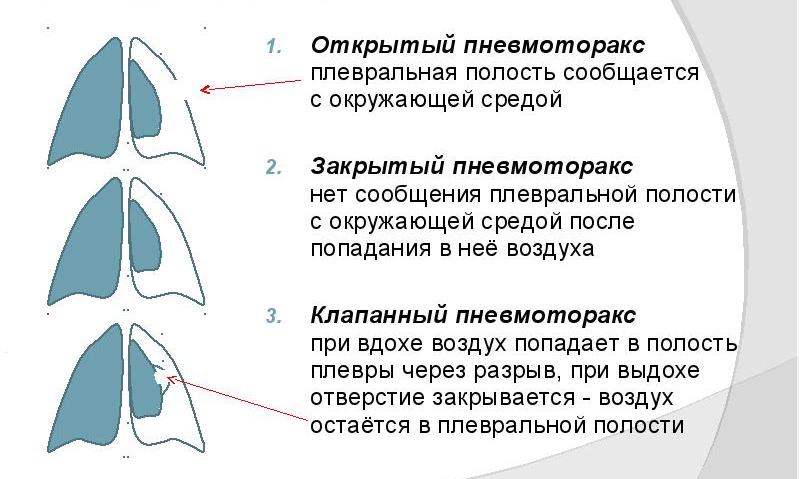 Рис. 1. Виды пневмотораксаОткрытый пневмоторакс характеризуется наличием дефекта в стенке грудной клетки, через который происходит свободное сообщение полости плевры с внешней средой. При вдохе воздух поступает в плевральную полость, а при выдохе выходит через дефект висцеральной плевры. Давление в плевральной полости становится равным атмосферному, что приводит к коллапсу легкого и выключению его из дыхания.При напряженном пневмотораксе формируется клапанная структура, пропускающая воздух в плевральную полость в момент вдоха и препятствующая его выходу в окружающую среду на выдохе, при этом объем воздуха в полости плевры постепенно нарастает. Клапанный пневмоторакс характеризуется следующими признаками: положительным внутриплевральным давлением (больше атмосферного), приводящим к выключению легкого из дыхания; раздражением нервных окончаний плевры, вызывающим развитие плевропульмонального шока; стойким смещением органов средостения, ведущим к нарушению их функции и сдавлению крупных сосудов; острой дыхательной недостаточностью.Подкожная эмфизема. Это скопление воздуха в подкожной клетчатке грудной стенки, распространяющегося на другие области тела. Является патогномоничным симптомом повреждения легкого. Подкожная эмфизема может быть разных размеров - от небольшого участка, который определяется только пальпаторно, до выраженной, при которой воздух распространяется вверх на голову и шею и вниз вплоть до мошонки.Эмфизема средостения. Это скопление воздуха в клетчатке средостения. Возникает при повреждении трахеи, главных бронхов, пищевода.  18.3. Методика выполнения плевральной пункции при напряженном пневмотораксеПункцию производят при помощи иглы или, предпочтительнее, тонкого стилет-катетера. Типичным местом для пункции является II межреберье по средне-ключичной линии  или III – IV межреберье по средней подмышечной линии, однако, точку пункции следует определять только после полипозиционного рентгеновского исследования, которое позволяет уточнить локализацию спаек и наибольших скоплений воздуха (Рис.2). Пункция  выполняется в положении лежа на спине, рука на этой стороне поднята вверх, согнута и заложена под голову.  Перед вколом иглы выполняют смещение кожи указательным пальцем левой руки, чтобы после извлечения иглы не было прямого канала в мягких тканях.   Иглу продвигают по верхнему краю нижележащего ребра (Рис.3). Замену катетера на дренажную трубку проводят в том случае, если отделение воздуха не прекращается длительное время (Николаев А.В. Топографическая анатомия и оперативная хирургия. Учебник. - М.: 2007. - 784 с.). 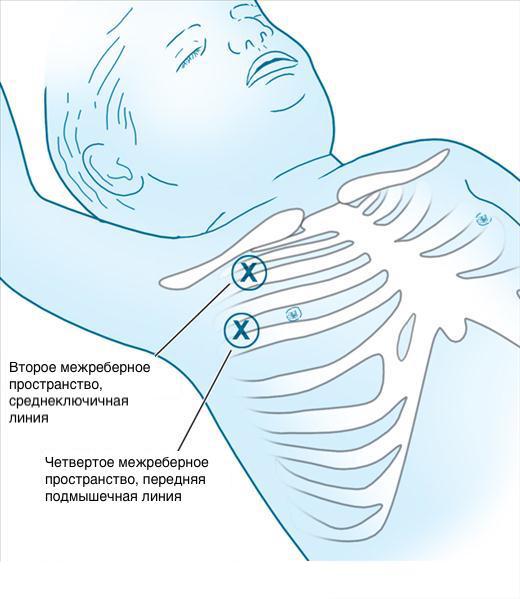 Рис. 2. Точки для выполнения плевральной пункции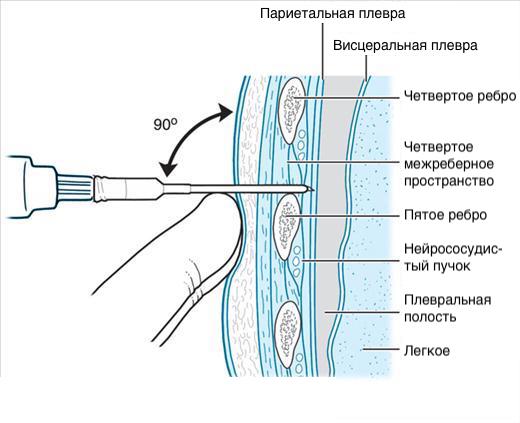 Рис. 3. Анатомические структуры при плевральной пункцииТрудовая функция: А02.7Назначение лечения больным 
с хирургическими заболеваниями и контроль его эффективности 
и безопасности, в том числе отдаленных результатовТрудовые действияУчастие или проведение экстренных или плановых операций у больных с хирургическими заболеваниямиНеобходимые уменияВыполнять пункцию плевральной полостиНеобходимые знанияКлинические рекомендации (протоколы лечения) по вопросам оказания хирургической помощиНеобходимые знанияВопросы асептики и антисептикиНеобходимые знанияПоказания и противопоказания к оперативному лечению больных с хирургическими заболеваниямиНеобходимые знанияХирургический инструментарий, применяемый при различных хирургических операциях0,5' – ознакомление с заданием (брифинг)0,5'7,5' – предупреждение об оставшемся времени на выполнение задания8'1' – приглашение перейти на следующую станцию9'1' – смена аккредитуемых10'№ п/пПеречень оборудованияКоличество1Стол рабочий (рабочая поверхность)1 шт.2Стул2 шт.3Оценочные листы (далее - чек-листы) в бумажном видепо количеству аккредитуемых4Шариковая ручка2 шт.5Персональный компьютер с выходом в Интернет для заполнения чек-листа в электронном виде (решение о целесообразности заполнения чек-листа в режиме on-line принимает председатель АК)1 шт.№ п/пПеречень оборудованияКоличество1Стол рабочий для вспомогательного персонала, управляющего симуляционным оборудованием1 шт.2Стул для вспомогательного персонала, управляющего симуляционным оборудование1 шт.3Персональный компьютер, управляющий симуляционным оборудованием/ блок управления1 шт.4Микрофон1 шт.№ п/пПеречень мебели и прочего оборудованияКоличество1Настенные часы с секундной стрелкой1 шт.2Стол для размещения фантома 1 шт.2Стол или стойка для размещения имитатора монитора физиологических параметров пациента1 шт.№ п/пПеречень медицинского оборудованияКоличество1Столик инструментальный1 шт.2Каталка (кушетка) для размещения симулятора пациента1 шт.3Металлический бобовидный лоток 1 шт.4Антисептик в пульверизаторе для обработки рук, флакон 100мл1 шт.5Емкость с перекисью водорода (имитация)2 шт.6Емкость с физиологическим раствором2 шт.7Емкость с раствором новокаина 0,25% 200 мл (имитация)2 шт.8Игла-катетер для плевральной пункции1 шт.9Троакар 1 шт.10Силиконовая дренажная трубка с набором для фиксации к коже грудной клетки1 шт.11Секундомер 1 шт.12Зажим кровоостанавливающий изогнутый1 шт.13Зажим кровоостанавливающий прямой 1 шт.14Ножницы изогнутые 1 шт.15Маска кислородная с трубкой, присоединенной к источнику кислорода (имитация)1 шт.16Фонендоскоп1 шт.17Контейнер для сбора отходов класса А объемом 10 литров1 шт.18Контейнер для сбора отходов класса Б объемом 10 литров1 шт.19Контейнер для дезинфекции инструментов1 шт.20Дефибриллятор или его имитация (с кардиоскопом, наружными электродами)1 шт.№ п/пПеречень расходных материаловКоличество(на 1 попытку аккредитуемого)1Раствор антисептика (имитация)200 мл 2Шприцы различных объемов (2, 5, 10, 20 мл)всего 10 шт. 3Раствор для инфузий, флакон 400 мл «Препарат №1»1 шт. 4Раствор для инфузий, флакон 400 мл «Препарат №2»1 шт. 5Раствор для инфузий, флакон 100 мл «Препарат №3»1 шт.6Раствор для инфузий, флакон 100 мл «Препарат №4»1 шт.7Раствор для  внутримышечных/ внутривенных инъекций,  ампула 10 мл: «Препарат №5» 2 шт.8Раствор для  внутримышечных/ внутривенных инъекций,  ампула 10 мл: «Препарат №6» 2 шт.9Раствор для  внутримышечных/ внутривенных инъекций,  ампула 2 мл: «Препарат №7» 2 шт.10Раствор для  внутримышечных/ внутривенных инъекций,  ампула 2 мл: «Препарат №8» 2 шт.11Раствор для  внутримышечных/ внутривенных инъекций,  ампула 1 мл: «Препарат №9» 2 шт.12Раствор для  внутримышечных/ внутривенных инъекций,  ампула 1 мл: «Препарат №10» 2 шт.15Внутривенные системы2 шт. 16Стерильные марлевые салфетки5 шт.17Марлевые шарики5 шт.18Асептическая повязка (салфетка, пластырь)2 шт.Перечень 
симуляционного оборудованияТехническая характеристика 
симуляционного оборудованияСимулятор пациентаНаличие автоматической физиологической модели и возможности ручного управления физиологией симулятораНаличие беспроводной связи с управляющим компьютеромСамостоятельные дыхательные движения, синхронизированные с ЧДД и респирограммой Раздельные движения грудной клетки слева и справаНесколько раздельных зон аускультации легких слева и справа, спереди и сзади (не менее 11 зон)Реалистичность анатомических отношений между поверхностью кожи, мышцами, ребрами и легкими Наличие области имитации пневмоторакса для отработки навыка выполнения плевральной пункцииМонитор физиологических параметров пациентаИмитация монитора основных физиологических параметров, в том числе: ЧСС, ЭКГ, ЧДД, АД, SpO2 , респирограмма, плетизмограммаНаличие взаимосвязи с симулятором пациента – отображает его физиологический статусСценарийНозология№1Пациент с болями в груди и затруднением дыханияСтанция «Пневмоторакс у больного с ХОБЛ»Образовательная организация _________________________________________________Станция «Пневмоторакс у больного с ХОБЛ»Образовательная организация _________________________________________________Станция «Пневмоторакс у больного с ХОБЛ»Образовательная организация _________________________________________________Станция «Пневмоторакс у больного с ХОБЛ»Образовательная организация _________________________________________________Станция «Пневмоторакс у больного с ХОБЛ»Образовательная организация _________________________________________________№Список нерегламентированных и небезопасных действий, отсутствующих в чек-листеНомер аккредитуемогоДатаПодпись члена АК№Список дополнительных действий, имеющих клиническое значение, не отмеченных в чек-листеНомер аккредитуемогоДатаПодпись члена АКII этап аккредитационного экзамена  II этап аккредитационного экзамена  II этап аккредитационного экзамена  II этап аккредитационного экзамена  Специальность  Специальность  Дата    Номер кандидата    Номер кандидатаНомер ситуацииНомер ситуации№ДействиеКритерий оценкиВес в баллахОтметка о выполненииНадеть смотровые перчаткиВыполнилда   нетУбедиться в проходимости дыхательных путейВыполнилда   нетПри осмотре грудной клетки определить снижение амплитуды дыхательных движений слеваВыполнилда   нетВыполнить аускультацию грудной клетки, аускультативно определить отсутствие/снижение дыхательных шумов слеваВыполнилда   нетСформулировать диагноз с упоминанием «гемоторакс слева» или «пневмоторакс слева»Выполнилда   нетПопросить члена медицинской бригады обеспечить подачу кислорода (более 75%), наложить кислородную маскуСказалда   нетПопросить медицинскую сестру обеспечить периферический венозный доступ (один или на двух венах)Сказалда   нетНазначить инфузионную терапию, например, раствор 0,9% для инфузий натрия хлорид, от 400 мл и болееСказалда   нетПодготовить необходимые для проведения плевральной пункции принадлежностиВыполнил да   нетОбработать антисептическим раствором грудную клетку пациента в области пункции дваждыВыполнил да   нетНабрать в шприц 20 мл раствор новокаина 0,5%Выполнил да   нетИнфильтрировать кожу в III–IV межреберье по средней подмышечной линии р-ром новокаина 0,5%Выполнил да   нетПродвинуть иглу по верхнему краю ребра в плевральную полость, постоянно подтягивая поршень к себе, до ощущения «проваливания» ее и прекращения сопротивленияВыполнил да   нетПолучить кровь в шприце Сказалда   нетИзвлечь шприц с иглой и утилизировать егоВыполнил да   нетНаложить асептическую повязкуВыполнил да   нетПроизвести контрольную аускультацию легкихВыполнил да   нетНазначить проведение повторное проведение рентгенографии органов грудной клеткиСказалда   нетСнять и утилизировать перчаткиВыполнилда   нетДругие нерегламентированные и небезопасные действияКоличество[_______]Общее впечатление экспертовМанипуляция проведена профессиональнода   нетФИО членов АК 		____________________________    Подпись 				____________________________    Подпись					____________________________    ПодписьОтметка о внесении в базу (ФИО) ____________________________________ФИО членов АК 		____________________________    Подпись 				____________________________    Подпись					____________________________    ПодписьОтметка о внесении в базу (ФИО) ____________________________________ФИО членов АК 		____________________________    Подпись 				____________________________    Подпись					____________________________    ПодписьОтметка о внесении в базу (ФИО) ____________________________________ФИО членов АК 		____________________________    Подпись 				____________________________    Подпись					____________________________    ПодписьОтметка о внесении в базу (ФИО) ____________________________________ФИО членов АК 		____________________________    Подпись 				____________________________    Подпись					____________________________    ПодписьОтметка о внесении в базу (ФИО) ____________________________________